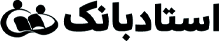          از تاریخ .. / .. تا .. / ..  Ostadbank.com     جـــــــــدول ساعات مطالعــــــــــه رشته تجربیجـــــــــدول ساعات مطالعــــــــــه رشته تجربیجـــــــــدول ساعات مطالعــــــــــه رشته تجربیجـــــــــدول ساعات مطالعــــــــــه رشته تجربیجـــــــــدول ساعات مطالعــــــــــه رشته تجربیجـــــــــدول ساعات مطالعــــــــــه رشته تجربیجـــــــــدول ساعات مطالعــــــــــه رشته تجربیجـــــــــدول ساعات مطالعــــــــــه رشته تجربیجـــــــــدول ساعات مطالعــــــــــه رشته تجربیجـــــــــدول ساعات مطالعــــــــــه رشته تجربیجـــــــــدول ساعات مطالعــــــــــه رشته تجربی                 روزهفته درس پیش بینیشنبهیکشنبهدوشنبهسه‌شنبهچهارشنبهپنج‌شنبهجمعهجمع‌درسیباید..زیست3 ساعت3 ساعت2 ساعتتستفیزیک2 ساعت2 ساعت3 ساعتتستدین و زندگی2 ساعت3 ساعتتستادبیات2 ساعت2 ساعت3 ساعت3 ساعتتستزبان انگلیسی2 ساعت1 ساعت2 ساعت2 ساعت2 ساعتتستریاضی2 ساعت2 ساعت3 ساعتتستعربی2 ساعتتستشیمی2 ساعت2 ساعت2 ساعتتستجمع‌روزانهجـــــــــدول پیش‌بینـــــــــیجـــــــــدول پیش‌بینـــــــــیجـــــــــدول پیش‌بینـــــــــیجـــــــــدول پیش‌بینـــــــــیروزهفتهاین‌ها را مـــــــی‌خوانماین‌ها را مـــــــی‌خوانماین‌ها را مـــــــی‌خوانماین‌ها را مـــــــی‌خوانمروزهفتهصبحبعدازظهرشبشبشنبهیکشنبهدوشنبهسه‌شنبهچهارشنبهپنج‌شنبهجمعهجمـع ساعات مطالعــهجمـع ساعات مطالعــهنظـــــر پشتیبان درســـــــیاختصاصیعمومی